Když se rodiče rozvádějí…Tento pracovní list je určen žákům 1. stupně základní školy. Pracovní list je součástí námětu Neboj se říct si o pomoc z vybrané kapitoly Vztahy v rodině.Když se rodiče rozvádějí________________________________________________________Ve videu jsme se seznámili s příběhem Honzy, kterému se rozvedli rodiče. V následujících filmových oknech máš pět situací z Honzova života. Zkus každou situaci popsat podle Honzova vyprávění. Pak vymysli jednu větu, která se při té situaci asi Honzovi honila hlavou. Do okna také připiš, jak se Honza cítil, a podle daného pocitu vybarvi okno nějakou barvou.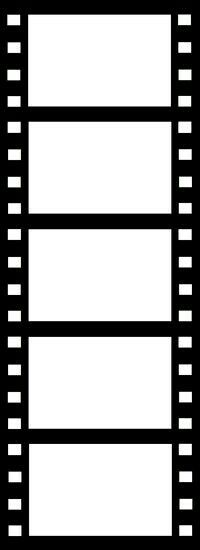 Vyber si jednu situaci z Honzova života a zaměř se na to, jak se Honza cítil. Zažil jsi někdy podobné pocity? Při čem to bylo?……………………………………………………………………………………………………………………………………………………………………………………………………………………………………………………………………………………………………………………………………………………………………………………………………………………………………………………………………………………………………………………………………………………………………………………………Představ si, že jsi Honzův kamarád a chceš ho podpořit. Co bys mu řekl(a)?……………………………………………………………………………………………………………………………………………………………………………………………………………………………………………………………………………………………………………………………………………………………………………………………………………………………………………………………………………………………………………………………………………………………………………………………Co bylo na rozvodu Honzových rodičů dobrého?……………………………………………………………………………………………………………………………………………………………………………………………………………………………………………………………………………………………………………………………………………………………………………………………………………………………………………………………………………………………………………………………………………………………………………………………Co jsem se touto aktivitou naučil(a):…………………………………………………………………………………………………………………………………………………………………………………………………………………………………………………………………………………………………………………………………………………………………….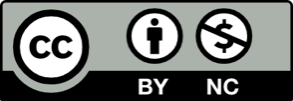 